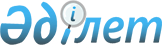 О внесении изменений в некоторые решения акима Бейнеуского района
					
			Утративший силу
			
			
		
					Решение акима Бейнеуского района от 15 января 2015 года № 1. Зарегистрировано Депараментом юстиции от 16 февраля 2015 года № 2613. Утратило силу решением акима Бейнеуского района Мангистауской области от 15 мая 2017 года № 1
      Сноска. Утратило силу решением акима Бейнеуского района Мангистауской области от 15.05. 2017 № 1(вводится в действие по истечении десяти календарных дней после дня его первого официального опубликования).

      Примечание РЦПИ.

      В тексте документа сохранена пунктуация и орфография оригинала.
      В соответствии с Конституционным  законом Республики Казахстан от 28 сентября 1995 года "О выборах в Республике Казахстан" и по согласованию с Бейнеуской районной избирательной комиссией, аким Бейнеуского района РЕШИЛ:
      1. Внести в некоторые решения акима Бейнеуского района следующие изменения:
      1) в решении от 26 апреля 2011 года  № 3 "Об образовании избирательных участков" (зарегистрировано в реестре государственной регистрации нормативных правовых актов под номером 11-3-119, дата первого официального опубликования 19 мая 2011 года, источник официального опубликования газета "Рауан"):
      в  приложении 1:
      части, касающиеся избирательного участка  № 180 и избирательного участка  № 181 изложить соответственно в следующих редакциях:
      "Избирательный участок № 180
      Центр: здание государственного учреждения "Средняя школа Атамекен".
      Граница: дома № 81-240 на улице Бейимбета Майлина, дома № 147-280 на улице К.Сатбаева, дома № 139-280 на улице Т.Рыскулова, дома № 49-150 на улице Рзаевых, дома № 1-100 на улице Сугира Бегендикулы, дома на улицах Аманбай Аты, Ш.Шынгысова, А.Отеуова, Матай, Кайдак, Достык, Ынтымак, Бирлик, Билеули, Белдеули, Жезди, Аспантай, Уайиса Кайралапова, Абдибека Жаманбаева, Каржаубая Жылкыбаева, Турыш Аты, Каракога, Карагайлы, Шогы, Косаркан, Шахан, Уали, Сайкудык, Опорная, Мурын жырауа, Манашы, Айракты, Жайылган, Дагар, Шаршы, Шункилдек, Куйкен, Кусши, Есенказак, Теректи, Лабак батыра, Бопай ханума, Абилхайыр хана, Абылай хана в селе Бейнеу.";
      "Избирательный участок № 181
      Центр: здание государственного учреждения "Күйкен орта мектебі".
      Граница: дома № 71-130 на улице Мендикул батыра, дома № 71-130 на улице Улы Жибек жолы, дома № 21-135 на улице Актана Керейулы, дома № 27-135 на улице Ерменбет бия, дома № 28-135 на улице Турманбет батыра, дома № 28-135 на улице Адиля, дома №30-135 на улице Т.Шыршыгулулы, дома № 30-135 на улице Т.Алдашулы, дома на улицах Байкул кажи Каныбекулы, Шагырли, Тасастау, Колтабан, Жидели, Шолтамана, Суйинкара батыра в селе Бейнеу.";
      в  приложении 2:
      части, касающиеся избирательного участка  № 82, избирательного участка  № 83, избирательного участка  № 145 и избирательного участка   № 155изложить соответственно следующих редакциях:
      "Избирательный участок № 82
      Центр: здание государственного коммунального казенного предприятия "Бейнеуский гуманитарно – экономический колледж".
      Граница: дома № 1-80 на улице Бейимбета Майлина, дома № 1-86А на улице К.Сатбаева, дома № 1-40 на улице Жамбыла, дома на улицах Ж.Аймауытова, Толегена Токтарова, Д.Нурпейисовой, Саттигула, Айназар Аты, Сырыма Датулы, Шакарима Кудайбердиулы в селе Бейнеу.";
      "Избирательный участок № 83
      Центр: здание государственного учреждения "Средняя школа имени Жумагали Калдыгараева".
      Граница: многоэтажные дома № 30-35, № 37, № 62-70, № 71-92, дома № 41-70 на улице Улы Жибек жолы, дома № 41-70 на улице Мендикул батыра, дома на улицах Осербая Кулбатырова, Е.Бокетбайулы, Медет Жылкелди Байбозулы, Ыбрайым – Ахуна Кулбайулы, И.Тиленбайулы, К.Ещанова, Досана Тажиулы, А.Жубанова, Алии Молдагуловой, М.Маметовой, Кабиболлы Сыдикова, И.Тайманова, Жалауа Мынбаева, А.Балова в селе Бейнеу.";
      "Избирательный участок № 145
      Центр: здание государственного учреждения "Средняя школа имени Абая".
      Граница: общежитие акционерного общества "Локомотив", здание государственного коммунального казенного предприятия "Бейнеуская районная туберкулезная больница" управления здравоохранения Мангистауской области", изолятор временного содержания государственного учреждения "Отдел внутренних дел Бейнеуского района Департамента внутренних дел Мангистауской области", многоэтажные дома № 1-29, № 47-49, № 53-56, № 59-61, дома на улицах Султан Бейбарыса, Койшыбая Боканулы, Торемурата, С.Акшабаева, Ж.Калдыгараева, Кашагана, в 1-ауле, дома, расположенные на территории, пределы которой условно обозначены улицами Султан Бейбарыса, Торемурата, Косай Аты и Т.Айбергенова в селе Бейнеу, дома разъезда № 1 и № 2, а также дома на местностях Коне Бейнеу, Боркудык, Байкушик.";
      "Избирательный участок № 155
      Центр: здание государственного учреждения "Манашинская средняя школа".
      Граница: дома № 87-146 на улице К.Сатбаева, дома № 81-138 на улице Т.Рыскулова, дома № 1-48 на улице Рзаевых, дома №1-100 на улице Досата, дома № 1-70 на улице М.Ауезова, дома № 1-50 на улице Атагозы батыра, дома № 118-280 на улице Балуанияза, дома №115-280 на улице К.Токсанбайулы, дома № 128-280 на улице Амантурлы батыра, дома № 128-280 на улице Асау батыра, дома № 58-120 на улице Калнияз акына, дома на улицах Самалык батыра, Есекмергена № 1, Есекмергена № 2 в селе Бейнеу.";
      2) в решении от 21 февраля 2014 года  № 1 "О некоторых вопросах избирательных участков" (зарегистрировано в реестре государственной регистрации нормативных правовых актов под номером 2362, дата первого официального опубликования 7 марта 2014 года, источник официального опубликования газета "Рауан"):
      в  приложении:
      часть, касающуюся избирательного участка № 190 изложить в следующей редакции:
      "Избирательный участок № 190
      Центр: здание государственного учреждения "Сам орта мектебі".
      Граница: дома № 1-127 на улице Амантурлы батыра, дома № 1-127 на улице Асау батыра, дома № 1-57 на улице Калнияз акына, дома № 1-114 на улице К.Токсанбайулы, дома № 1-117 на улице Балуанияза, дома № 1-80 на улице Т.Рыскулова, дома на улице М.Жумабаева в селе Бейнеу.".
      2. Государственному учреждению "Аппарат акима Бейнеуского района" (У.Амирханова) обеспечить официальное опубликование настоящего решения в информационно – правовой системе "Әділет" и в средствах массовой информации, размещение на интернет – ресурсе районного акимата.
      3. Контроль за исполнением настоящего решения возложить на заместителя акима Бейнеуского района К.Машырыкова.
      4. Настоящее решение вступает в силу со дня государственной регистрации в органах юстиции и вводится в действие по истечении десяти календарных дней после дня его первого официального опубликования.
      "СОГЛАСОВАНО"
      Председатель Бейнеуской районной
      избирательной комиссии Аймагамбет Куланда
      15 января 2015 год
					© 2012. РГП на ПХВ «Институт законодательства и правовой информации Республики Казахстан» Министерства юстиции Республики Казахстан
				
      Исполняющий обязанности

      акима района

К.Абилшеев
